高三化学“一模调研考试”质量分析报告及后续教学思考一、试卷模块分值分布二、成绩分析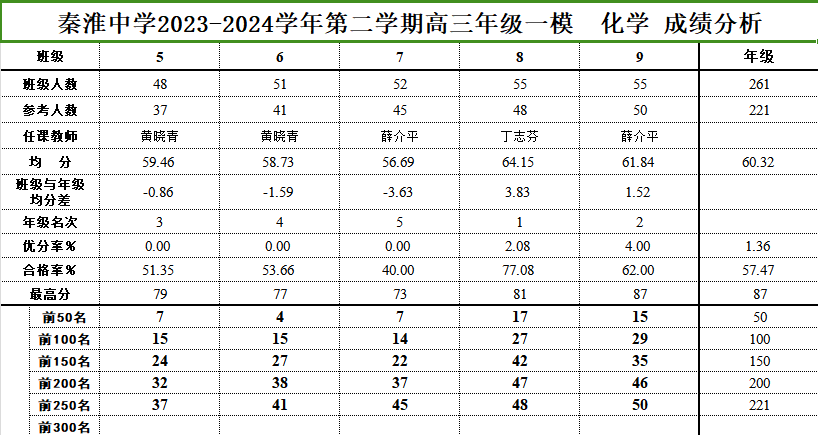 三、试卷分析本次调研试卷对思维能力要求很高，题目相对新颖、灵活，成绩呈现与期望值还有较大的差距，再次说明:（1）学生在基础知识和关键能力方面还存在较大的不足和漏洞，失分点聚焦于在信息获取、理解及加工能力、实验、有机、原理等核心知识的深度分析理解和应用等学科思维能力，说明学生思维的深度和广度还有待提高；（2）规范性还有待提高：比如审题不规范，造成关键信息不能提取应用；思路不清晰、不规范，不能准确理解题目考察方向和重点；表达不规范，答题时逻辑层次不清晰、书写错误层出不穷、按点答题不精准、完整性习惯性缺乏；（3）答题时间安排还值得优化：相比较而言，这次最后一题除个别小问之外，整体而言难度不大，但是得分偏低，与市均也有较大差距，很多学生可能是时间安排不合理，来不及书写导致。这些问题也反馈出学生与“四新”的要求还有很大的差距，很多问题还是反复出现的老问题，说明针对性、有效性解决上还存在明显的不足，为高三二轮复习进一步指明了方向。四、后续复习建议暴露的问题，务必“针对性”解决。通过三次大型考试数据的反馈与数据，特别是根据小题得分情况，挖掘问题及根源，很多集中的问题反复出现，比如：（1）化学必备知识不全面不扎实，基础知识掌握不全面、不牢固，基本方法运用不熟练，导致基础题失分；（2）化学学科关键能力不强，对于新情境下的无机综合题、实验综合探究题、有机信息题和化学反应原理题，不能准确理解命题意图，不能结合题目要求进行审题、答题；（3）化学学科素养亟待提升，对文字、图像、数据等信息阅读、提取和处理能力较差，不会从化学图像、数据图表、实验装置图和实验步骤等形式的化学信息中筛选与解题有关的信息，对信息不能进行有效迁移与运用；（4）审题作答不规范、不全面、不仔细，答题不按照要求等问题。目前距离高考只有70天，要认真结合校情、学情，思量盘算哪些问题必修解决、哪些问题选择性解决、哪些问题适当放弃，更要谋划通过什么途径解决、如何周期性检验解决的效果如何。只有靶向明确、策略得当、过程扎实，才有可能让反复暴露的问题不在或者少在高考中再出问题，才能让“针对性”解决变成现实。2.课堂的根本，依托“三环节”保障。“三环节”是指课前的精心集体备课、课堂的有效组织实施、课后的及时跟进巩固。在此重申对二轮复习课堂教学的建议：一、二轮复习的任务是不同的，在一轮复习“归纳、梳理、总结与复习”的基础上，二轮复习要做到“巩固、完善、综合、提高”。建议在二轮复习中：以（知识、题型）专题为主线、以高频考点为焦点、以专项训练为抓手，而这一切的落脚点就在课堂，因此课堂是根本，对教师而言是主阵地，对学生而言是主要营养摄取的源泉。高三年级二轮复习课堂教学的总体策略为：专题推进，逐项突破：将题型进行专题划分有助于聚焦必备基础、发掘解题规律、建构思维模型。专题课堂的操作模型：充分的自主学习、有效地小组合作、全面的展示交流、精准的点评提升、合理的课堂评价——核心是把课堂还给学生。兼顾双基，能力立意：夯实高中化学五大必备知识：物质转化与应用、物质结构与性质、实验原理与方法、化学语言与概念、反应变化与规律。同时教师要注意引导学生自主整理所学知识，在理解的基础上融会贯通，提升知识关联、认识思路、核心观念的结构化水平，实现知识的深度融合和灵活应用，锤炼学生关键能力。精选精编，精练精讲：精选习题，精编材料。教师要善于下“海”选题，确保训练材料的质量；不盲目用成品题，选材要贴近学生、贴近生活、贴近时代、贴近高考；选题要符合校情学情，要有强烈的指导性、针对性（针对学生薄弱点、易错点；针对复习的重点、难点、盲点、冷点）、思维性（有较高的思维要求）、挑战性。资料选编工作要力求做到科学有理、逻辑性强，达到高考要求与难度。精练：即组织有效训练，以“选题要精细，频率要适度，时机要恰当，反馈要及时”以及“确保中档题拿高分，带动低档题拿满分，冲击高档题多拿分”为原则，落实有效训练。精讲：讲知识的内涵与外延，强化学生对知识本身的理解、巩固和运用；讲知识的纵横联系，强化学生对知识网络的理解、巩固和运用；讲知识的难点和疑点，在提升思维品质的同时进一步强化对主干知识的理解和运用；讲知识载体（试题的题干、材料）的特点和审题思路，在深化学生对解题规律的认识中，强化他们对知识的综合理解和运用。（4）转变方式，提高效率：新课程理念要求我们在教学过程中，要摒弃“一言堂”、“满堂灌”、“填鸭式”的教学方式，突出学生的主体地位，做到探索领先，培养学生自主探究，合作学习，自己动手，发现问题，解决问题的能力；并力求做到“五化”——课堂结构模式化（寻找最有效、最符合校情学情、各种课型的不同课堂教学模式）、考点知识习题化、重难内容反复且螺旋上升化化、专题练习系列化和序列化、练习讲评务实化。3.提升的空间，需要“分层辅导”推进。化学特有的宏观、微观和符号表征，化学用语、化学实验的规范表达，是构成化学素养的重要组成部分，也是高考考查的重要方面。在南京市三次大型考试中都出现了大量的因书写、表达不规范而丢分的情况。以上考点只是其中一个例子而已，在复习过程中，教师不仅坚持向课堂教学要效益，也要加强对学生的个别辅导，根据作业及限时练习中出现的表达不规范的情况，进行面批。帮助学生重点解决化学用语不规范、实验方案表述不严谨、实验结果解释不准确、化学计算过程不清晰、反应机理描述不到位等典型问题。对于不同层次的学生，高考复习的目标是将他们往上一个层次提升。对于目前D等级的学生，提升的落脚点主要是拿稳基础分，如选择题、非选择题中前面小题和方程式的书写等，争取不失分。对于C等级的学生，在拿稳基础题分的前提下，提升的落脚点主要是进一步提升能力和思维品质，加强审题指导、答题规范训练和方法建模，如同分异构体的书写、计算题、有机合成路线推断等。对于B等级的学生，提升的落脚点在于精准诊断、突破难点、优化素养、提高解题速度和准确度，如有机合成路线设计、实验设计方案、实验数据解释、反应机理分析等难点突破。这就要求教师跟踪学生历次模拟考试的答题情况，找出薄弱环节，一生一案，精准分层推进。同时，分层辅导不仅能够帮助学生解决化学学习上的困难，更能够激励学生坚持到底、不断超越，提升学生的获得感和成长感。2024届高三一模化学学科分值分类统计2024届高三一模化学学科分值分类统计2024届高三一模化学学科分值分类统计2024届高三一模化学学科分值分类统计2024届高三一模化学学科分值分类统计序号主题涉及试题分值分值合计模块1无机物转化与应用第1题316模块1无机物转化与应用第6题316模块1无机物转化与应用第14题（1）、（4）、（5）、（6）1016模块2实验探究与实践第3题322模块2实验探究与实践第11题322模块2实验探究与实践第16题1622模块3有机物转化与应用第9题318模块3有机物转化与应用第15题1518模块4物质结构与性质第2题320模块4物质结构与性质第4题320模块4物质结构与性质第5题320模块4物质结构与性质第7题320模块4物质结构与性质第14题（2）220模块4物质结构与性质第17题（1）②、（2）①620模块5化学反应原理第8题324模块5化学反应原理第10题324模块5化学反应原理第12题324模块5化学反应原理第13题324模块5化学反应原理第14题（3）224模块5化学反应原理第17题（1）①、（2）②③④1024